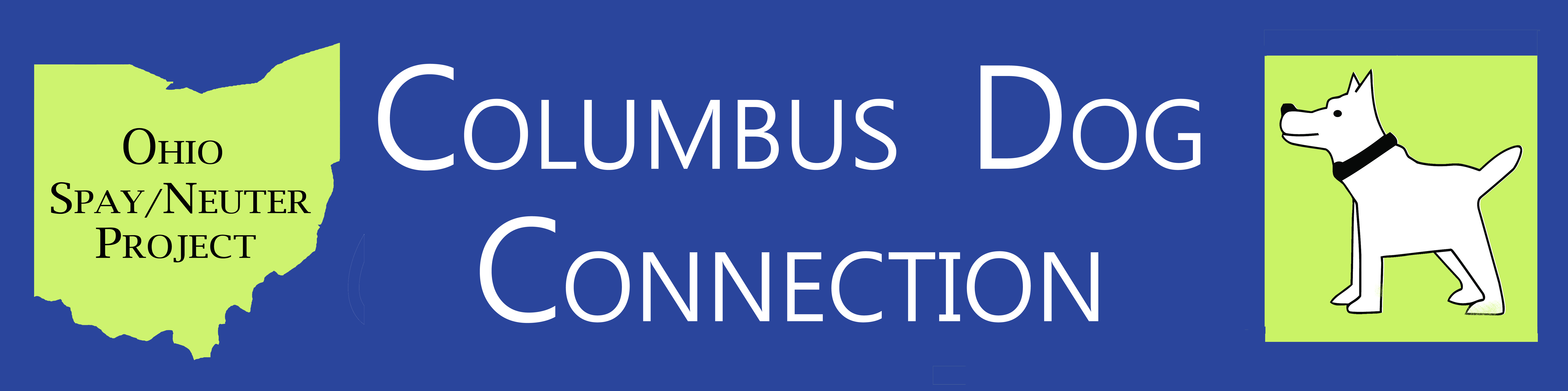 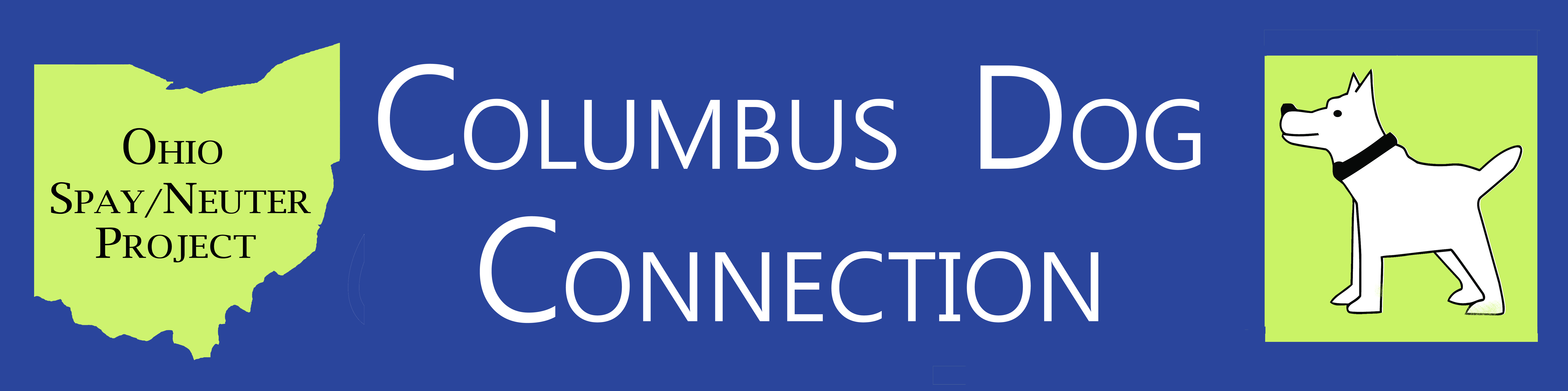 Does this Pet have any known allergies to vaccines?      Yes    No               Has this Pet bitten anyone   in the last ten days?   Yes    No                                                            When was the last time your Cat was Leukemia/FIV tested? ________________We recommend testing cats prior to vaccination for leukemia/FIV, however, if you wish to have your cat vaccinated without performing the test, please sign here______________________________________PLEASE DO NOT WRITE BELOW THIS LINE – STAFF WILL COMPLETE FOR YOU. -------------------------------------------------------------------------------------------------------------+----------------------------------                                                                                                                Vaccines                                                            TestingDOGS                                                                                                            ___Heartworm Test (Dog) -  Result:                           $20___ Value Pack (Rabies, DHPP, Bordetella)                                     $35        ___Felv/FIV Test (Cat)  - Result:                             $25              Or                                                     ___ Rabies   1yr   3yr (prior rabies written proof  required )     $13        Dewormer(s)                                                  ___ DHPP (Puppy)  1st    2nd   3rd   4th if needed                  $13        ___ Type:___________________________       $_____                                      ___ DHPP (Adult)  1st    Annual     3 yr                                   $13                                       +___ Bordetella (canine kennel cough)    Annual                             $13        ___ Microchip                                                          $25___ Leptospirosis  1st    Annual                                         $16___ Flu Vaccine  1st    Annual                                           $18				   				   SUB-Total _______         ___ Nail Trim   (time permitting)                             $15 CATS                                                                                               ___ Value Pack (Rabies, FVRCP, Leukemia)                                   $35        FLEA Prevention (Cost Per Month  $16)                Or                                                                                                       Dogs  Qty: _____   Cats  Qty:______=      $_____The following vaccines are $13 each  				 	                   ___ Rabies     1yr     3yr (prior rabies written proof required )               HEARTWORM Prevention (Cost Per Month)___  FVRCP (Kitten)  1st    2nd   3rd                                                   Under 6 months    Proof of testing/purchase @CDC                    ___  FVRCP (Adult) 1st    Annual                                                        ____     0-25 Pounds   Qty:______   x   $7   =     $ _____	                                  ___  Leukemia    1st    Annual                	                                         ____   26-50 Pounds   Qty:______   x   $8   =     $ _____                                                                               SUB-Total _______        ____  51-100 Pounds   Qty:______   x   $9   =     $ _____                              RABIES CERTIFICATE                                                                                                                                                                                                     	             ____                                                                 ( $ _____ )	             Admin Fee                                                                 $  5                             DO NOT WRITE HERE                                                    For puppies, kittens, & adult pets receiving a vaccine for the first time we recommend boosters of the vaccinesRecommended Boosters/Vaccines for your pet at our next clinic:   DHPP   Bord  Lepto   Flu   FVRCP   Leuk  Rabies                                                                                                                